Карточка 4Карточка 4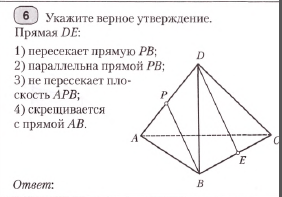 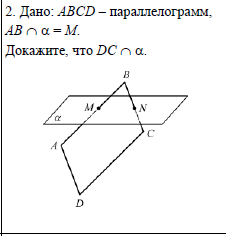 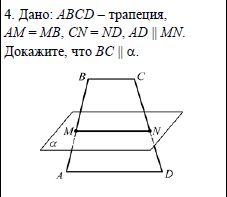 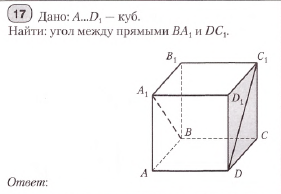 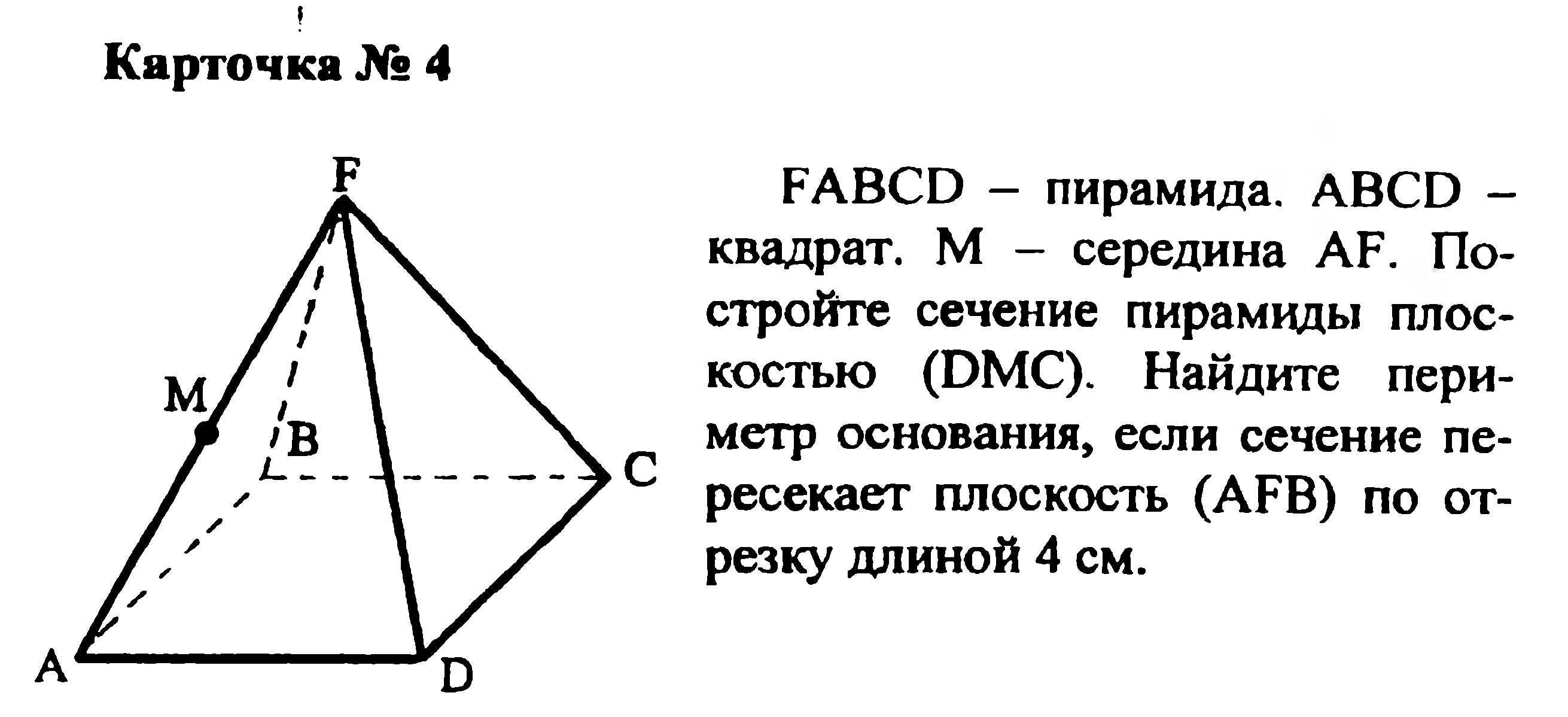 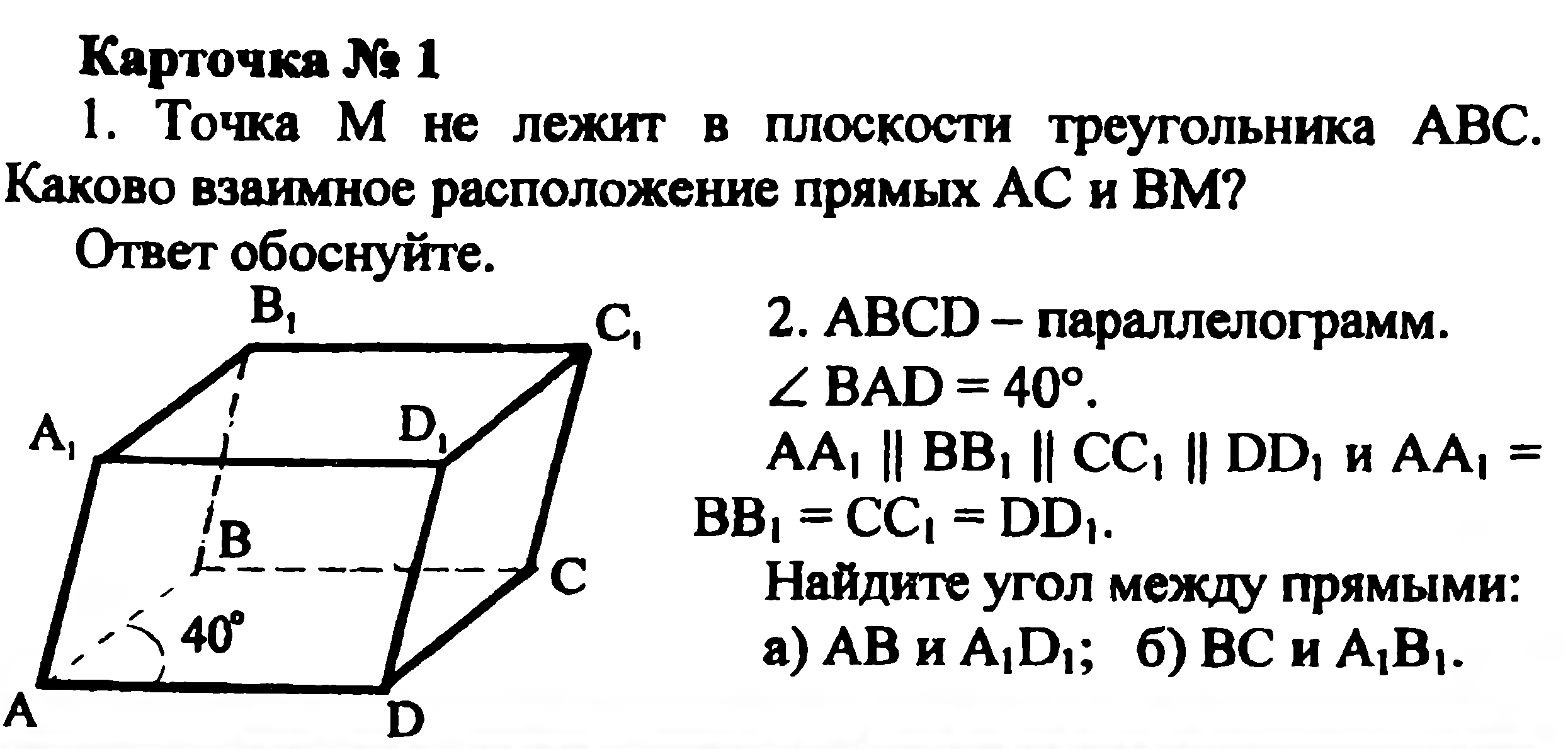 